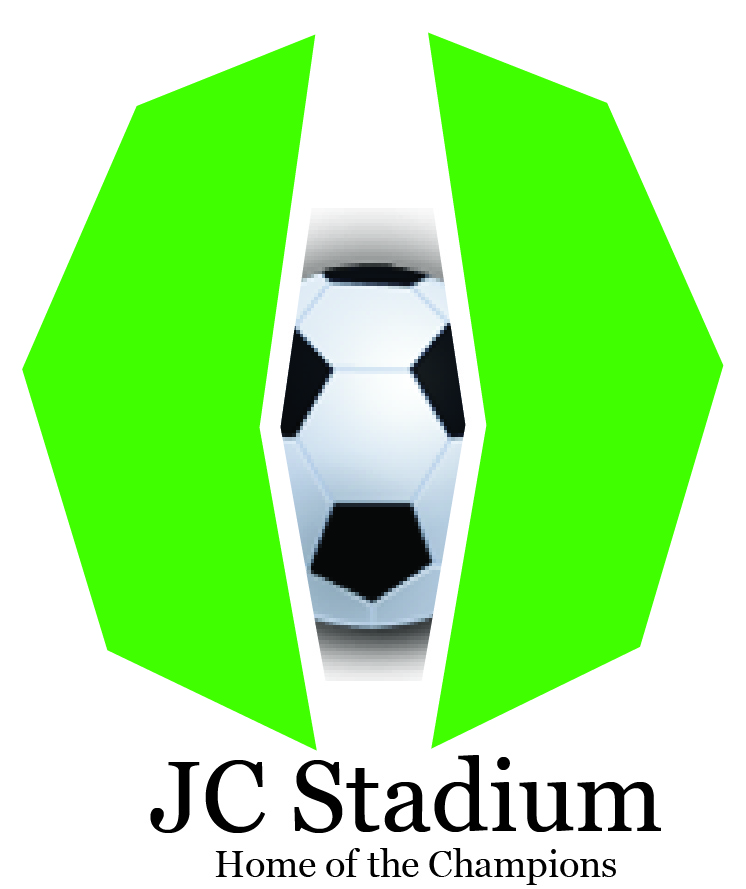                                                      www.jcstadium.com 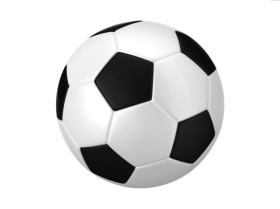 Local Government Area: __________________________________Certify that the above information is true and correct. Please Sign: Coach Signature: _______________________________ Date: __________      Coach License: _______________Manager Signature: ____________________________ Date: ___________       Team Name  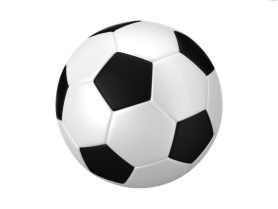     Jersey Color    # of Players    Age Group         GenderB____     G____            Please Type or Print in Black Ink.Players are to be listed in Alphabetical Order       Please check League or Tournament: Tournament:_______________________ Dates: __________League:___________________________ Dates:___________CoachEtc.CoachEtc.CoachEtc.Name(Last Name; First)Name(Last Name; First)SexAddressAddressCell phoneCell phoneYears of ExperienceYears of ExperienceEmail AddressEmail AddressEmail Address  CAC.MgrPlayer’s Name (Last Name, First)Player’s Name (Last Name, First)Player’s Name (Last Name, First)Player’s Name (Last Name, First)AddressAddressAddressCell Phone#Cell Phone#D.O.BD.O.BPlayer’s PositionPlayer’s PositionYears of Experience1.1.1.1.2.2.2.2.3.3.3.3.4.4.4.4.5.5.5.5.6.6.6.6.7.7.7.7.8.8.8.8.9.9.9.9.10.10.10.10.11.11.11.11.12.12.12.12.13.13.13.13.14.14.14.14.15.15.15.15.16.16.16.16.17.17.17.17.18.18.18.18.19.19.19.19.20.20.20.20.21.21.21.21.